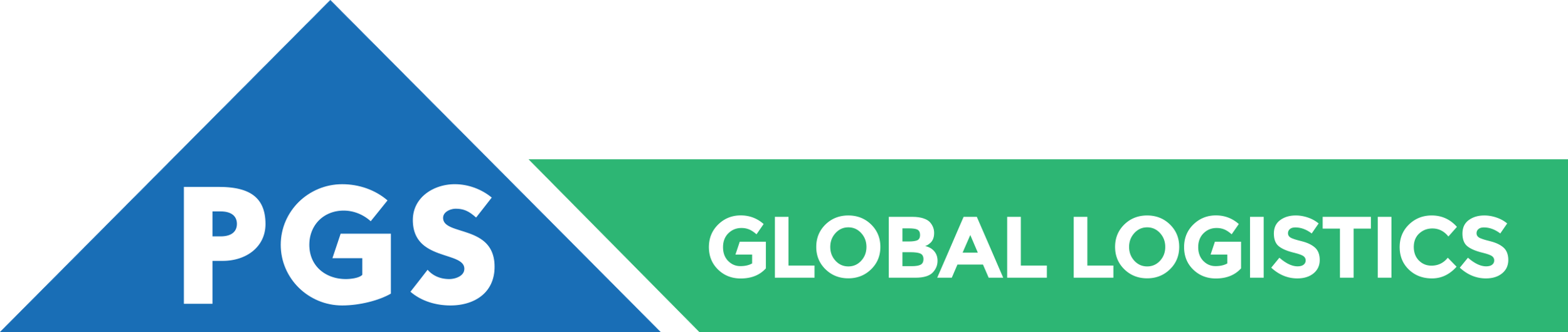 PGS Global Logistics Ltd Bank Holiday Operating Schedule 2024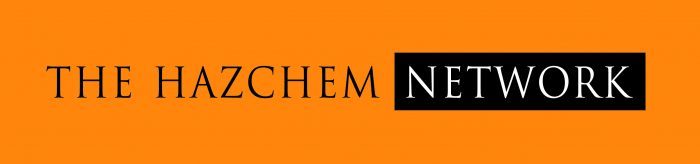 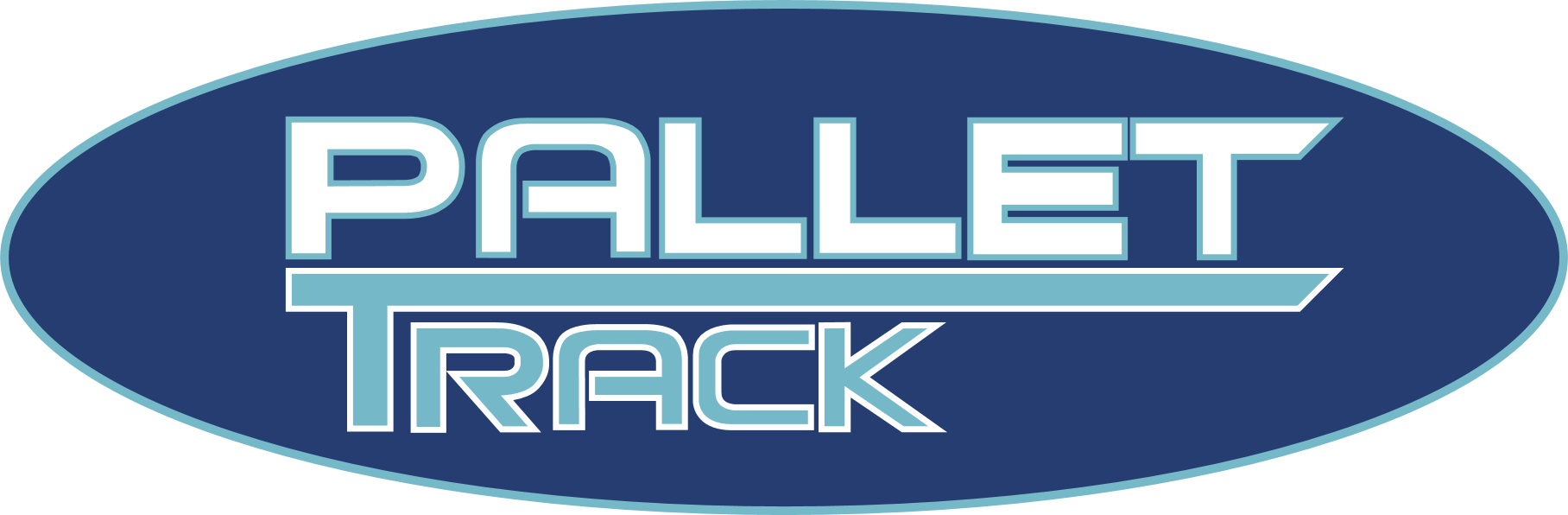 Easter Thursday 28-MarCollection Delivery  Easter Friday - Good Friday 29-Marx x Easter Saturday30-Marx delivery  Easter Monday - bank Holiday 01-Aprx x Easter Tuesday 02-AprCollection Delivery  Early may Friday  03-MayCollection Delivery  Early may Saturday04-Mayx Delivery  Early may Monday - Bank holiday 06-Mayx x Early may Tuesday 07-MayCollection Delivery  Late may Friday 24-MayCollection Delivery  Late may Saturday25-Mayx Delivery  Late may Monday - bank Holiday 27-Mayx x Late may Tuesday 28-MayCollection Delivery  Summer Friday 23-AugCollection Delivery  Summer Saturday 24-Augx Delivery  Summer Monday - summer bank holiday 26-Augx x Summer Tuesday 27-AugCollection Delivery  